MEMBERSHIP APPLICATION FORM 2023For the Vale of Llangollen Golf Club, Holyhead Road, Llangollen LL20 7PRTelephone No: 01978 860906. Website: www.vlgc.co.uk. Email: info@vlgc.co.uk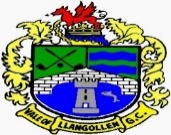 TICK/SELECT CATEGORYTHE CLUB HEALTH & SAFETY DOCUMENT IS ON OUR WEBSITE. YOUR APPLICATION CANNOT BE ACCEPTED WITHOUT YOUR SIGNATURE TO CONFIRM YOU HAVE READ ITSIGNED……………………………………………………………………………………….  DATE……………………………………………………………….BOARD OF DIRECTORS APPROVAL     YES/NOFOR OFFICE USE:NAMED.O.B:ADDRESSTELEPHONE NOMOBILE NO:EMAIL ADDRESSCURRENT/PREV CLUBGOLFING EXPERIENCEWILL VLGC BE YOUR HOME CLUBHOW DID YOU HEAR ABOUT VLGCREFERRED BY (NAME OF MEMBER)HANDICAP INDEX:CDH NUMBER:HAVE YOU EVER BEEN EXPELLED OR REFUSED MEMBERSHIP OF A GOLF CLUB?Y/NCAREER:CAREER:PLATINUM PLUSPLATINUMGOLDSILVER ASSOCIATEBRONZE ASSOCIATECOUNTRY 25-49COUNTRY 50+STUDENTJUNIORINTERNATIONALINTERMEDIATE18-202122232425262728FLEXIBLE MEMBERSHIP200 points100 pointsJUNIOR PARENTAL CONSENT FORM SIGNED Y/NMEMBER NO:BRS SET UPBILLEDPAIDWALES GOLFWELCOME EMAIL/PACKTAGVOUCHER